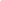 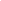 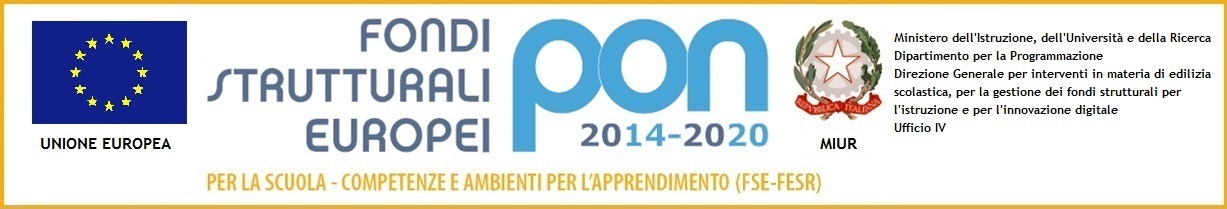 Ministero dell’Istruzione, dell’Università e della RicercaIstituto Comprensivo Statale di CoccaglioVia Matteotti, 10/A – 25030 Coccaglio (BS)e-mail: segreteria@iccoccaglio.gov.it – bsic83900g@pec.istruzione.ittel. 030/7721190 - C.M. BSIC83900G – C.F. 82003710173Allegato n. 1Al Dirigente Scolasticodell’Istituto ComprensivoVia Matteotti, 10/A25030 - Coccaglio (BS)Il/La sottoscritto/a_______________________________________________________________________,nato/a a ______________________________________________  ( ___ ) il _________________________,residente a _______________________ ( ___ ) cap_______ via __________________________________n.____, telefono ____________________ codice fiscale _________________________________________ cell. ___________________________ e-mail __________________________________________________CHIEDEdi partecipare alla selezione dell’avviso pubblico di n. 1 ESPERTO all’Istituto Comprensivo, per il seguente modulo del Progetto 10.2.5A-FSEPON-LO-2018-234 - Avviso pubblico MIUR Prot. n. 3340 del 23/03/2017 - Potenziamento delle competenze di cittadinanza globale: A tal fine, consapevole che le dichiarazioni mendaci o la produzione di documentazioni false comportano l’esclusione dalla procedura di selezione nonché la decadenza dalla relativa graduatoria, oltre a sanzioni penali, come previsto dagli artt. 75 e 76 del D.P.R. n. 445/2000, dichiara, sotto la propria responsabilità, di (barrare le caselle sottostanti):essere in possesso della cittadinanza italiana o di uno degli Stati membri dell’Unione Europea;essere in godimento dei diritti civili e politici;non aver riportato condanne penali e non essere destinatario/a di provvedimenti che riguardano l’applicazione di misure di prevenzione, di decisioni civili e di provvedimenti amministrativi iscritti nel casellario giudiziale;non essere sottoposto/a a procedimenti penali;non aver riportato condanne per reati in materia di antipedofilia;essere in possesso di titoli e della particolare e comprovata esperienza professionale strettamente correlata al contenuto delle prestazioni richieste.Il/La sottoscritto/a dichiara di essere a conoscenza di tutti i dettagli della procedura di selezione interna per la quale concorre, come da relativo avviso, e di accettarli senza riserve.Il/La sottoscritto/a si impegna a svolgere l’incarico senza riserve di n. 30 ore preferibilmente i martedì e giovedì pomeriggio dal 31 gennaio all’8 giugno 2019 dalle ore 14,30 alle ore 17,00 e le intere giornate del 12 marzo, 24 e 25 aprile 2019.Si allega:il curriculum vitae in formato europeo, datato e firmato, dal quale risulti il possesso dei titoli culturali, professionali e di servizio, nonché ogni altro titolo valutabile posseduto;la scheda di autovalutazione, compilata nella colonna di competenza, redatta secondo l’allegato n. 2.data _________________________				firma______________________________Il/La sottoscritto/a consente il trattamento dei propri dati, anche personali, ai sensi del Regolamento UE 679/2016, per le esigenze e le finalità dell’incarico di cui alla presente domanda.data _________________________				firma______________________________Ministero dell’Istruzione, dell’Università e della RicercaIstituto Comprensivo Statale di CoccaglioVia Matteotti, 10/A – 25030 Coccaglio (BS)e-mail: segreteria@iccoccaglio.gov.it – bsic83900g@pec.istruzione.ittel. 030/7721190 - C.M. BSIC83900G – C.F. 82003710173Allegato n. 2______________________________________	__________________________________________                   	Cognome e nome						Luogo e data di nascitaTABELLA DI VALUTAZIONE TITOLI PER INCARICO DI ESPERTO - PROGETTO 10.2.5A-FSEPON-LO-2018-234(max punti attribuibili: 100/100)data _________________________				firma______________________________SottoazioneCodice identificativo progettoTitolo modulo10.2.5A10.2.5A-FSEPON-LO-2018-234Sto bene con gli altri10.2.5ACUP: F87I17000220007Sto bene con gli altricodice progetto: 10.2.5A-FSEPON-LO-2018-234codice progetto: 10.2.5A-FSEPON-LO-2018-234codice progetto: 10.2.5A-FSEPON-LO-2018-234codice progetto: 10.2.5A-FSEPON-LO-2018-234titolo progettotitolo del modulon. ore per modulocompenso orario (lordo Stato)Promuovere cittadiniSto bene con gli altri30€ 70,00SottoazioneCodice identificativo progettoTitolo modulo10.2.5A10.2.5A-FSEPON-LO-2018-234Sto bene con gli altri10.2.5ACUP: F87I17000220007Sto bene con gli altriTITOLI CULTURALITITOLI CULTURALIPUNTI 33punteggioa cura del candidatopunteggio riservato Commissione1Laurea magistrale in discipline umanistiche         (max valutabile: n. 1  titolo)- voto 110: punti 9- voto da 100 a 109: punti 8- altra votazione: punti 7+ 1 punto per la lode2Laurea magistrale in discipline non afferenti l’intervento formativo previsto nel modulo per il quale si concorre - solo se sprovvisti di Laurea di cui al p. 1                                         (max valutabile: n. 1  titolo)- voto 110: punti 5- voto da 100 a 109: punti 4- altra votazione: punti 3+ 1 punto per la lode3Laurea triennale in discipline afferenti l’intervento formativo previsto nel modulo per il quale si concorre - solo se sprovvisti di Laurea di cui al p. 1                                           (max valutabile: n. 1  titolo)- voto 110: punti 5- voto da 100 a 109: punti 4- altra votazione: punti 3+ 1 punto per la lode4diploma di maturità - solo se sprovvisti di Laurea di cui ai punti 1-2-3               (max valutabile: n. 1  titolo)punti 35Master universitario e/o corso di perfezionamento post-lauream di una o due annualità (CFU 60) attinente al percorso progettuale 	(1 punto per ogni master)massimo 56Abilitazione all’insegnamento attinente al percorso progettualepunti 27Patente ECDL FULLpunti 18Corsi di formazione (in qualità di discente) erogati da Enti accreditati dal MIUR attinenti al percorso progettuale                   (0,5 ogni 30 ore di formazione)massimo 39Pubblicazioni attinenti al percorso progettuale (1 punto per pubblicazione)massimo 510Qualifiche come formatore nel settore attinente al percorso progettuale rilasciate da Enti accreditati dal MIURpunti 2ALTRI TITOLIALTRI TITOLIPUNTI 671Docenza in percorsi progettuali attinenti PON 	      (2 per ogni docenza)massimo 102Attività di tutoraggio in percorsi progettuali PON       (1 per ogni tutoraggio)massimo 23Esperienze teatrali presso Istituti Scolastici            (5 punti per esperienza)massimo 354Esperienze documentate in qualità di regista o di attore protagonista di spettacoli teatrali                                                   (5 punti per esperienza)massimo 20